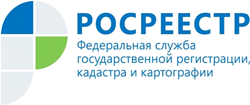 Управление Росреестра по Республике АдыгеяВступил в силу новый административный регламент по предоставлению сведений из ЕГРНВступил в силу новый административный регламент Росреестра по предоставлению сведений, содержащихся в Едином государственном реестре недвижимости (ЕГРН). Документ утвержден приказом Росреестра от 27.09.2019 №П/0401, зарегистрирован в Минюсте России 26 ноября 2019 г.Приказ разработан в целях установления стандарта предоставления сведений из ЕГРН, состава, последовательности и сроков выполнения административных действий при предоставлении указанной государственной услуги, досудебного порядка обжалования действий и (или) бездействия сотрудников органа регистрации прав, предоставляющих государственную услугу.Документом решаются задачи по совершенствованию механизмов предоставления государственной услуги, упорядочению административных процедур и действий, устранению избыточных административных процедур и действий, снижению количества взаимодействия заявителей с должностными лицами Росреестра, предоставляющими государственную услугу.Новым административным регламентом предусмотрена возможность приема запроса и документов, необходимых для предоставления сведений из ЕГРН в форме электронных документов и для заявителей государственной услуги в многофункциональном центре (МФЦ).Ключевыми особенностями, определяемыми новым административным регламентом, являются качество и доступность государственной услуги по предоставлению сведений из ЕГРН, в том числе для инвалидов, информирование о ходе её предоставления, возможность её получения в любом территориальном подразделении органа регистрации прав независимо от места нахождения объекта недвижимого имущества, а также от места регистрации заявителя.